Ruswil, 27. Juli 2021Generalversammlung 2021 des Tropfstei Ruswil auf dem KorrespondenzwegLiebes Mitglied des Tropfstei RuswilFür die Abhandlung der ordentlichen Traktanden, den Abstimmungen und Wahlen zur GV  2021 senden wir dir nachfolgend das Dossier mit Informationen zum Vereinsjahr 2020/2021 sowie die entsprechenden Stimm- und Wahlunterlagen. Den ausgefüllten Stimm- und Wahlzettel kannst du entweder einscannen und digital an vorstand@tropfstei.ch mailen, oder per Post an Tropfstei, Postfach 84, 6017 Ruswil retournieren. Deine Rückmeldung muss bis spätestens 23. August 2021 beim Tropfstei Ruswil eingetroffen sein. Auf dem beigelegten Stimm- und Wahlzettel kannst du dich gleichzeitig für den zweiten Teil der GV vom Freitag, 27. August 2021 anmelden.TraktandenGenehmigung Protokoll 2020Antrag des Vorstandes: GenehmigungNeumitglieder und AustritteKassa- und RevisionsberichtKassaberichtAntrag des Vorstandes: Genehmigung RevisionsberichtAntrag des Vorstandes: GenehmigungJahresbericht 2020/2021Info Stiftung KulturraumInfo Programm Herbst 2021 und Aussicht auf 2022Verabschiedungen und WahlenAntrag des Vorstandes: Genehmigung der Wahlvorschläge Informationen und VerschiedenesWir danken euch für die Rücksendung der Stimm- und Wahlzettel sowie eure Anmeldung für den Teil 2 der GV vom 27. August 2021 innerhalb der erwähnten Frist.Herzliche Grüsse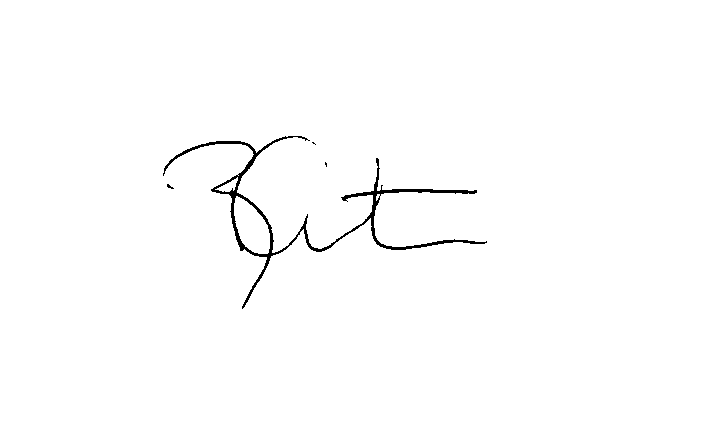 Brigitte Grüter-DussPräsidentin TropfsteiBeilagen:Stimm- und Wahlzettel / Anmeldung Teil 2 der GV vom 27. August 2021Einladung zur GV vom 27. August 2021Genehmigung Protokoll 2020Das Protokoll zur GV 2020 vom 28. August 2021 wurde den Mitgliedern am 30.11.2020 als Teil des Newsletters 02/2020 per Mail zugestellt. Auf der Homepage Tropfstei kann das Protokoll unter folgendem Pfad bis am 27. August 2021 abgerufen werden: tropfstei.ch / Wir für Sie / Downloads Neumitglieder und AustritteIm Vereinsjahr 2020/2021 haben wir folgende Mitglieder-Mutationen:Neumitglieder: 	Philipp von Ah, Malters – Ressort KindertheaterAustritte: 		Jelah Sidler, RuswilKassa- und RevisionsberichtKassaberichtSiehe BeilageRevisionsberichtSiehe BeilageJahresbericht 2020/2021Comedy/Theater – von Daniela Erni-BachmannPhilipp Galizia „Kater“ vom Freitag, 13. September 2021Jugendtheater – von Manuel Mahler„Wutschweiger“ - Als im November 2020 die Proben für die (Jubiläums-) Produktion 2021 starteten, waren wir guter Dinge, dass die Aufführungen bis Ostern 2021 sicherlich wieder würden möglich sein können und nahmen das stetig wiederkehrend und teilweise anstrengende Abklären und Einhalten der jeweils geltenden Massnahmen in Kauf. Es war natürlich im ersten Moment ein Schlag, als sich herausstellte, dass auch dieses Jahr Aufführungen nicht wie geplant möglich sein würden. Nicht zuletzt dank der grossartigen Arbeit von Matthias Koch konnten wir eine für alle Beteiligten stimmige Lösung ausarbeiten und beschlossen, die Aufführungen auf September 2021 zu verschieben. Besonders schön war für uns die Tatsache, dass wir trotz Verschiebung bereits am 17. April 2021 eine interne Premiere durchführen und Ensemble und Team gebührend feiern konnten.Zwar nicht Jugendtheater relevant, aber durchaus erwähnenswert: Wir durften am 8. Mai 2021 die Geburt von Selmas Sohn Enea Paul feiern :)Filme – von Lis Haupt-StuderDer Dokumentarfilm „al Shafaq“ sowie der Spielfilm „Shalom Allah“ vom November 2020 mussten beide abgesagt werden. Ebenso der geplante Film „El robo del siglo“ vom 5. März 2021.Kindertheater – von Sara GilliFür den 13.12.2020 wäre Tomte, der Fuchs und der süsse Brei von Theater Roos und Humbel auf dem Programm gestanden. Lange haben wir gehofft, mussten aber einen Tag vor dem geplanten Datum die Veranstaltung absagen. Der für den März 2021 geplante Anlass «Künstler nach Ansage» konnte leider wie erwartet ebenfalls nicht durchgeführt werden.Am Muttertag vom 9. Mai 2021 fand Kultur dann wieder statt. Das ursprünglich für Mai 2020 vorgesehene Stück Giraffenland des Theaters visch&fogel durfe vor rund 30 Zuschauern durchgeführt werden. Ein spezieller Event für alle - ein bisschen anders als gewohnt - aber immerhin!Musik – von Joe ErniCaz, Kunz & Heule im Dezember 2020 und Losus Reynoso im Februar 2021 mussten leider abgesagt werden. Beide Gigs sind nun auf dem Herbstprogramm 2021 und wir hoffen sehr, dass diese nun endlich stattfinden dürfen.Kulturapéro – von Daniela Erni-BachmannDie Gäste wie auch die Band 8ontime genossen im Juni 2021 nach langer Zeit der kulturellen Absenz wieder ein Stück Normalität. Zum 25-Jahr-Jubiläum beschenkte sich die Band mit diesem gelungen Abend gleich selber. Langanhaltender Applaus und strahlende Gesichter belohnten die Künstler.Theaterperlen- von Sibylle Hess HausammannDie geplante Aufführung vom Frühling konnte nicht in den Herbst verschoben werden. Aufgrund der unsicheren Lage infolge Covid-19 wurde für den Herbst 2020 nichts geplant.Barteam – von Priska KellerDas Barteam hatte nur zwei Einsätze im September 2020 und im Juni 2021.  Daneben konnten wir an einer Sitzung im Juni 2021 anstehende Fragen klären und die Einsätze für die Herbstsaison 2021 planen. Es ist mir wichtig meinem Team einen grossen DANK auszusprechen – für die Flexibilität und die Bereitschaft für Einsätze, auch wenn viele Anlässe wieder abgesagt wurden.Technik – von Pirmin HodelPirmin Hodel und Lukas Schumacher haben alle Scheinwerfer mit neuen Leuchten ausgestattet.Info Stiftung Kulturraum – von Peter Seppi SchumacherDie Stiftung reduzierte im Jahr 2020/2021 aufgrund der Ausfälle durch Corona die Miete für den Tropfstei um die Hälfte.Der Behindertenlift wurde gewartet, die jährliche Hausreinigung durchgeführt und das Tropfstei-Logo beim Eingang wieder montiert.Im Frühling wurde bei Starkregen ein Wassereinbruch im Foyer festgestellt, die Gemeinde wurde darüber informiert. Zurzeit ist der Kulturraum trocken. Weitere Vorkommen und Ereignisse (auch kleine Schäden) bitte an Seppi Schumacher melden.Info Programm Herbst 2021 und Aussichten auf 2022Programm Herbst 2021Details zu Herbstprogramm 2021 und Aussichten auf 2022Jugendtheater – von Manuel MahlerBeim Jugendtheater steht eine aufregende Saison an. So können wir uns vom 11. September (Premiere) bis 25. September 2021 (Derniere) auf die verschobene Jubiläums-Produktion „Wutschweiger“ unter der Regie von Matthias Koch freuen. Am 18. September ist eine interne Jubiläums-Aufführung geplant, an der sich ehemalige Beteiligte treffen und in Erinnerungen schwelgen können. Kurz darauf findet die Uraufführung des Dokumentarfilms zum Jugendtheater Ruswil unter der Regie von Matthias Kurmann im Tropfstei statt. Der Film wird zweimal am 5. und 6. November 2021 gezeigt. Anschliessend starten im November 2021 bereits wieder die Proben für die Produktion 2022, welche vom 22. April (Premiere) bis 07. Mai 2022 (Derniere) geplant ist. Wir freuen uns enorm, dass auch für diese Produktion Matthias Koch als Regisseur an Bord sein wird. Kulturapéro„SCHRATTEFLUE - Teufel, Hengst und Jungfrau“ vom 14. Mai 2022Mehrteiliges Kunstprojekt bestehend aus einer Produktion für die Bühne mit Filmteil, Livemusik, Klangkompositionen und Texten plus begleitender Ausstellung. Der zweite Teil besteht aus Installationen am «Originalschauplatz», in fünf Höhlen der Schrattenfluh, die auf einer geführten Wanderung besucht werden können.Eigenproduktion – von Sandra Grüter-WüestDie Vorbereitungen für die EP 2022 sind im Gange. Wir konnten erneut Gisela Nyfeler als Regisseurin gewinnen und sind zurzeit an der Stückwahl. Verabschiedungen und WahlenVerabschiedung – von Brigitte Grüter-DussAn der GV 2008 wurde ich im ehemaligen Tropfsteichäller in den Vorstand gewählt und von einem motivierten Team herzlich aufgenommen. Ein grosses Highlight in den 13 Jahren Vorstandsarbeit war für mich das Jubiläumsjahr 2013. Auf die GV 2013 wurde Daniela Erni-Bachmann und mir die ehrenvolle Aufgabe der Vereinsführung im Co-Präsidium übertragen. Vorgesehen war eine interimistische Lösung für 1-2 Jahre. Es wurden für mich 8 Jahre Präsidiumsarbeit daraus, welche ich nicht missen möchte. Nun übergebe ich das Amt zu einem Zeitpunkt, in welchem ich ein äusserst kreatives und engagiertes Vorstandsteam in der Führung weiss. In den vielen Jahren der Vereinsarbeit im Tropfstei habe ich mich immer sehr wohl gefühlt und danke allen, die mich zugunsten einer lebendigen Kleinkunst auf der Landschaft dabei begleitet und unterstützt haben. Ich werden dem Tropfstei im Ressort Comedy/Theater vorläufig noch treu bleiben und auch im Jubiläums-OK mitwirken. Wir sehen uns im Tropfstei!Wahl neuer VorstandsmitgliederDer Vorstand schlägt als neue Mitglieder des Vorstandes folgende zwei Personen vor:Bestätigungswahlen bisheriger VorstandDer Vorstand schlägt euch zur Wiederwahl folgende Personen vor:Esther Erni-Grüter (Programmkoordination)Gerda Hermann (Finanzen)Sibylle Hess Hausammann (Aktuarin/Projekte)Irene Zemp-Bisang (Presse)Wahl des PräsidentenDer Vorstand schlägt zur Wahl folgende Person für das Präsidium vor:Peter Seppi SchumacherBestätigungswahl der Revisoren Der Vorstand schlägt zur Wiederwahl folgende Personen vor:Bruno Buchmann Priska Keller-HäusermannInformationen und VerschiedenesRessort FilmLis Haupt sucht neue Interessierte am Filmressort. Interessent*innen melden sich bitte bei Lis Haupt lishaupt@yahoo.de oder bei Seppi Schumacher ups.schumacher@bluewin.chKindertheater hat neuen SponsorDa das Engagement der Migros Kulturprozent per Ende 2020 endete, machten wir uns auf die Suche nach einem neuen Sponsor. Ab 2021 unterstützt die Raiffeisenbank Buttisholz -  Ruswil das Kindertheater mit jährlich CHF 2’000. Der Vertrag wurde vorerst für 3 Jahre abgeschlossen. Herzlichen Dank an dieser Stelle an unseren neuen Sponsor Raiffeisenbank Buttisholz – Ruswil.Jubiläum 40 Jahre Tropfstei im Jahr 2023Die für 2020 geplante physische Jubiläumssitzung „40 Jahre Tropfstei 2023“ musste aufgrund von Covid-19 immer wieder verschoben werden. Der Vorstand nutzte die Zeit des Lock-Downs für eine erste digitale Meinungsumfrage bei ihren Mitgliedern. Die überschaubare Anzahl der Rückmeldungen diente als Basis für die erste physische Sitzung vom 21. April 2021. Als Fazit aus den ersten zwei Jubiläums-Sitzungen kann folgendes festgehalten werden:Das Jubiläumsjahr 40 Jahre Tropfstei wird von September 2023 – Juni 2024 gefeiert.Neben den monatlichen Veranstaltungen der Ressorts (denkbar wären hier spezielle Inhalte und unterschiedliche Aufführungsorte) wird voraussichtlich im Zeitraum 1. – 3. September 2023 ein Festwochenende durchgeführt. Angedacht ist eine Art „Zeltstadt“ mit einem Generationenübergreifenden Angebot für bis zu 200-250 Personen. Mögliche Inhalte und Abklärungen zur Umsetzung laufen. Termine:Teil 2 der GV 2021 - Freitag, 27. August 2021 – gemütlicher Austausch und Zeit für Zusatzinformationen Tropfstei. Treffpunkt 19.00 Uhr vor dem Kulturraum Ruswil (Einladung in der Beilage)Programmsitzung Frühling 2021 - Donnerstag, 21. Oktober 2021, 20.00 Uhr Ort wird noch mitgeteilt, Einladung folgtVeranstaltungDaten/ZeitJugendtheater «Wutschweiger»Samstag, 11. September 2021, 20.00 Uhr (Premiere)bis 25. September 2021Einheimischer R n’B & Soul:Losus ReynosoSamstag, 02. Oktober 202120.00 UhrTage der Kulturlandschaft:Kabarett Amuse Bouche «gescheiter(t)»Freitag, 22. Oktober 202120.00 Uhr20 Jahre Jugendtheater: JubiläumsfilmFreitag, 05. / Samstag, 06.November 202119.30 UhrDokumentarfilm:Shalom AllahFreitag, 12. November 202117.00 UhrSpielfilm:Al ShafaqFreitag, 12. November 202120.00 UhrLara Stoll«Gipfel der Freude»Samstag, 13. November 202120.00 UhrKindertheater3,2,1 – Tussi wend mer keisSonntag, 14. November 202114.00 UhrTheaterperlen:Theater Bilitz: «SOS»Dienstag, 7. Dezember 2021Nur für SchulklassenCaz, Kunz & Heule «Rhythm & Blues»Samstag, 11. Dezember 202120.00 UhrSilvia LinggSeit 8 Jahren wohne ich mit meiner Familie in Ruswil. Als Mami von drei Kindern kam ich im Dezember 2016 durch das Kindertheater zum Tropfstei. Das Ressort Kindertheater hat mir immer sehr viel Freude bereitet! Ich freue mich, den Tropfstei-Verein weiterhin als Vorstandsmitglied und Sekretärin zu unterstützen.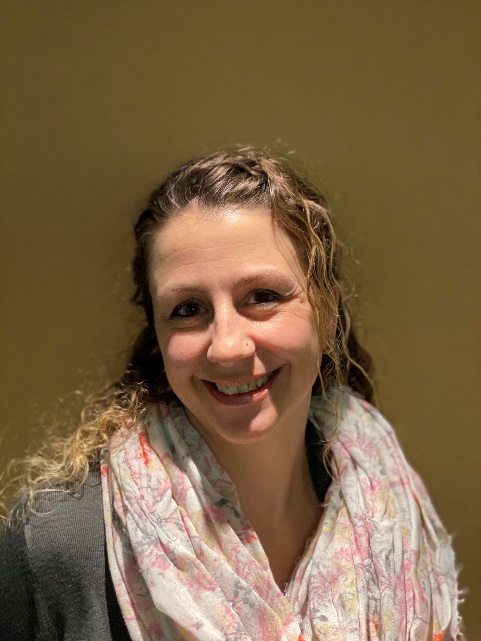 Julia Stirnimann Ich bin im Geburtsjahr des Tropfstei-Vereins (1983) in Ruswil zur Welt gekommen und arbeite als Moderatorin und Redaktorin beim Radio. Nach ein paar Jahren in der Stadt Luzern bin ich seit einiger Zeit mit meinem Partner und unseren drei Kindern wieder zurück nach "Rusmu" gekommen. In meiner Freizeit bin ich im Garten, Jogge, Schwimme oder höckle in geselligen Runden.  Gerne möchte ich künftig im Tropfstei-Vorstand meinen Beitrag zu einer lebendigen Rusmeler Kulturszene leisten!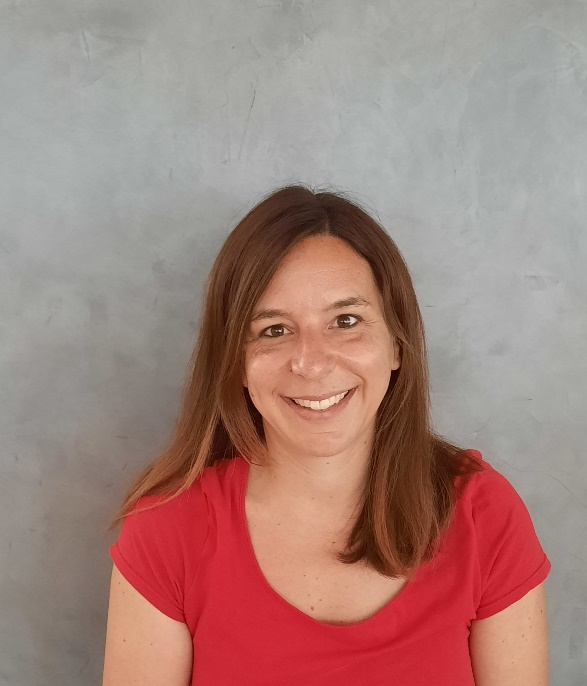 